Рекомендации логопедадля родителей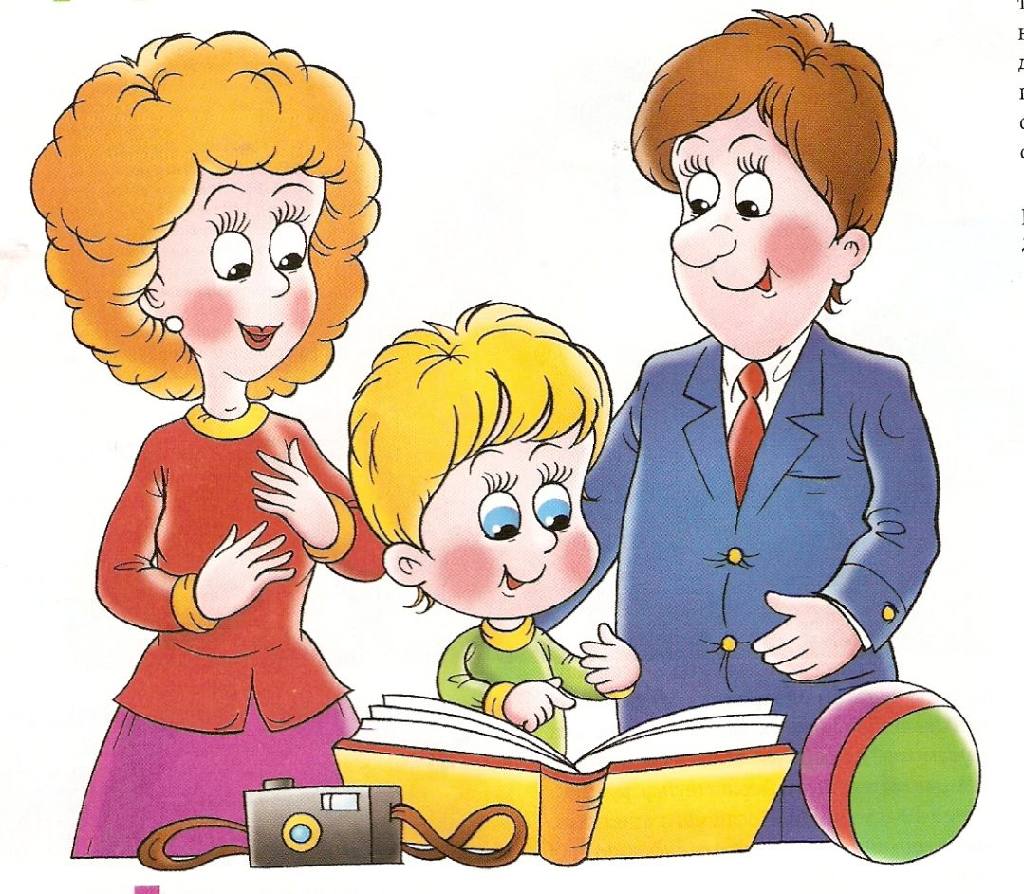 Подготовила : Учитель -логопедСадакова А.А.Уважаемые папы и мамы!Обратите внимание на речь своего малыша! Речью ребенок овладевает постепенно, путем подражания произношению звуков и слов взрослых. Правильно произносить большинство звуков сразу он не умеет. Чем раньше родители обращают внимание на правильное звукопроизношение у ребенка, тем быстрее оно формируется и нормализуется. Современных родителей проблемы с речью начинают беспокоить по достижении ребенком 2,5—3 лет. Понаблюдайте за вашим малышом, и вы поймете ,если у вашего ребенка нарушения речи. Чтобы эффективно решать проблему развития и воспитания ребенка, взрослому необходимо четко представлять, что малыш должен знать и уметь в данный конкретный период своего развития. Обратите внимание на уровни развития речи.Уровни развития от 2 - 6 лет.Уровень развития речи детей в 2 года1. Дети понимают обозначаемые на простых сюжетных картинках действия и предметы.2. Малыши понимают значение пространственных предлогов (положи на стол, сядь на диван).3. Они могут выполнять просьбы взрослых, состоящие из двух частей.4. Уже понимают обобщающее значение наименований однородных предметов (любой стул — это стул).К 1,5 годам в активном словаре ребенка насчитывается около 50 слов, а к 2 годам — 200-400 слов.Это преимущественно существительные, обозначающие предметы игровой и бытовой тематики, а также глаголы, обозначающие простые действия.6. После 1,5 лет малыши способны задавать вопросы: «Как это называется?», «Что это?».7. Речь еще аграмматична. Дети пока пользуются фразами из 2-4 слов, согласуют глаголы 3-го лица единственного числа настоящего времени с существительными, используют формы некоторых падежей; появляется первое лицо глаголов и местоимение «я».8. Для речи ребенка характерно неправильное звукопроизношение большинства звуков родного языка (этап физиологического косноязычия).9. Наблюдается неустойчивое произношение многих слов: звук то выпадает, то заменяется или же произносится верно.10. Дети используют в речи глаголы в повелительном наклонении.11. Слоговая структура многосложных слов нарушена (упрощение структуры путем опускания слогов из середины слова).12. Некоторые дети говорят слабым, тихим голосом. Уровень развития речи детей в 3 года1. Самым значимым отличием речи трехлетнего ребенка от двухлетнего является почти полное отсутствие аграмматизмов в его речи.2. Связь слов в предложении выражена с помощью окончаний и предлогов. Ребенок начинает употреблять союзы и использует почти все основные части речи.3. Звукопроизношение еще не полностью соответствует норме.4. В речи ребенка практически отсутствуют шипящие и сонорные, но твердые и мягкие звуки дифференцируются большинством детей.5. Слова со сложной слоговой структурой и со стечениями согласных детьми могут произноситься искаженно.6. В словарном запасе появляются не только слова чисто бытовой тематики, а уже встречаются слова оценочного значения, слова-обобщения.7. Если родители ребенка сформировали у него положительное отношение к книгам, то он любит слушать знакомые сказки и стихи. Малыш хорошо запоминает текст и практически дословно воспроизводит его, хотя свободно пересказать своими словами сказку он еще не может.8. Ребенок хорошо понимает содержание несложных сюжетных картинок.         Уровень развития речи детей в 4 года1. К четырем годам словарный запас ребенка достигает 2000 слов.2. Словарный запас уже обогащен наречиями, обозначающих пространственные и временные признаки3. У многих детей звукопроизношение приходит в норму. Но у части детей могут наблюдаться смешения свистящих и шипящих, а также отсутствие [Р, Р'].4. Дети начинают заниматься «словотворчеством», свидетельствует о начале усвоения словообразовательных моделей.5. В речи все меньше ошибок на словоизменение основных частей речи.6. В данном возрасте хорошо развитая непроизвольная память позволяет запомнить большое количество стихотворных произведений наизусть.В этот период связная речь еще не сложилась, в рассказах о событиях из собственной жизни допускается непоследовательность. Но дети уже начинают пересказывать известную им сказку. Уровень развития речи детей в 5 лет1. Увеличивается активный словарный запас (от 2500 до 3000 слов к концу шестого года жизни), что дает ребенку возможность высказываться более полно, точнее излагать мысли.2. В речи ребенка этого возраста все чаще появляются прилагательные, которыми он пользуется для обозначения признаков и качеств предметов, описания временных и пространственных отношений.3. Свое высказывании ребенок строит из двух-трех и более простых распространенных предложений, сложные предложения использует чаще, но все же еще не во всех ситуациях.4. Пятилетние дети начинают овладевать монологической речью. Появляются предложения с однородными обстоятельствами. Ребенок начинает правильно согласовывать прилагательные с другими частями речи.5. Резко возрастает интерес к звуковому оформлению слов. Вслушиваясь в слова, произносимые взрослыми, ребенок пытается установить сходствов звучании нередко сам довольно успешно подбирает пары слов: «кошка-мошка», «наша-Маша». Дети, могут не замечать дефектов звучания собственной речи. 6. У пятилетних детей отмечается тяга к рифме. Играя со словами, некоторые рифмуют их, создавая собственные небольшие двух-, четырехстишия.7. На шестом году жизни ребенок осуществляет более точные движения языком и губами благодаря увеличению подвижности мышц речевого аппарата.8. Значительно улучшается звукопроизношение: полностью исчезает смягчение согласных, реже происходит пропуск звуков и слогов.9. Большинство детей к 5-ти годам усваивают и правильно произносят шипящие звуки,  [л, рь, р], отчетливо выговаривают многосложные слова, точно сохраняя в них слоговую структуру. Дети чаще правильно ставят в словах ударение.Итак, к пяти годам у детей заметно улучшается произношение. У большинства из них заканчивается процесс освоения звука. Уровень развития речи детей в 6 лет1. Шестилетние дети не только умеют вычленять существенные признаки предметов и явлений, но и начинают устанавливать причинно-следственные связи между ними, временные и другие отношения.2. За период от 5 до 6 лет словарный запас увеличивается на 1000-1200 слов.3. К концу шестого года жизни ребенок уже достаточно точно различает обобщающие слова. Например, он не только говорит «цветы», но и может отметить, что ромашка, колокольчик – это полевые цветы и т.д.4. У ребенка на седьмом году жизни развивается связная монологическая речь. Он может без помощи взрослых передавать содержание небольшой сказки, короткого рассказа, мультфильма, описать те или иные события, участником которых он был.5. К шести годам мышцы губ и языка становятся достаточно крепкими и ребенок начинает правильно произносить все звуки родного языка.Однако у некоторых детей в этом возрасте еще только заканчивается правильное усвоение шипящих звуков, [л, р]. После усвоения этих звуковдети сразу начинают четко и внятно произносить слова различной сложности.6. Шестилетний ребенок в большинстве случаев правильно пользуется вопросительной и повествовательной интонациями. Он может передавать свои чувства по отношению к различным предметам и явлениям: радость, печаль, горечь, негодование и др.7. Шестилетний ребенок имеет достаточно развитый фонематический слух. Он не только хорошо слышит звуки, но и способен выполнять различные задания, связанные с выделением слогов и слов с заданным звуком из группы других слов или слогов, может подобрать слова, содержащие определенные звуки.Если вы нашли недостатки , в том или ином пункте ,Рекомендую обратится к неврологу , а после и к логопеду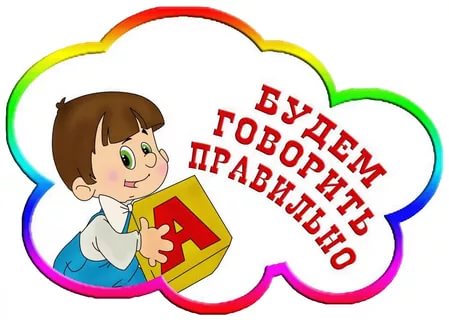 